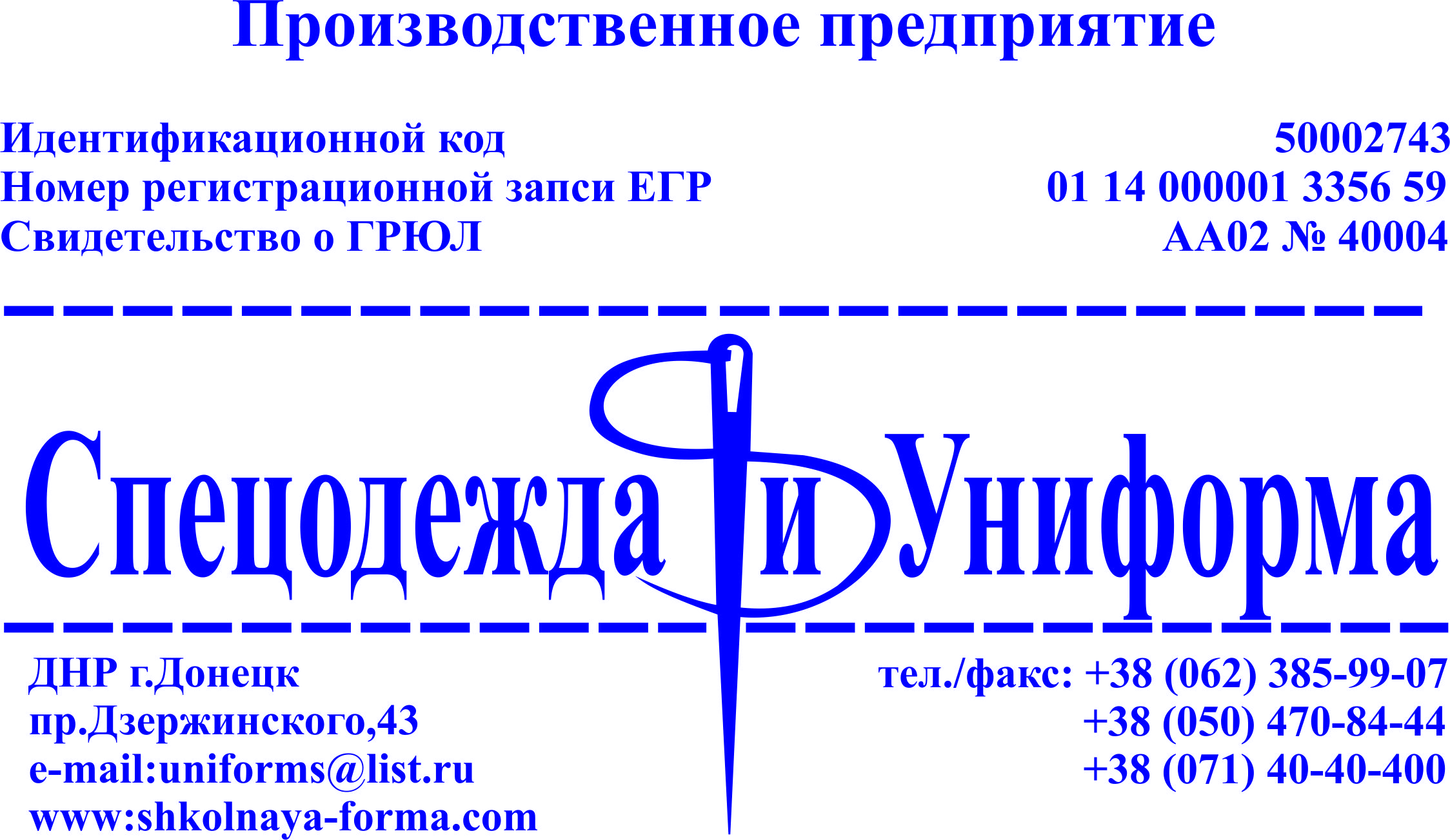                                                      ПРАЙС-ЛИСТ                                       На  изготовление школьной формы                                                         Сезон -2021-2022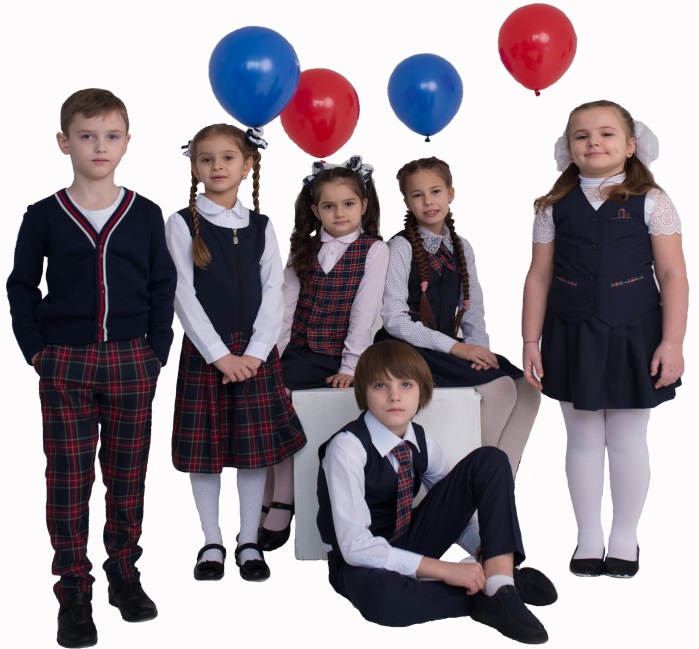                                                                                                                                                                                                                                               !ЗАКАЗ СЧИТАЕТСЯ ПРИНЯТЫМ К ИСПОЛНЕНИЮ ПОСЛЕ 50%ОПЛАТЫ!                      Ждем Вас с Пн-Пт с 8:00 -17:00 без перерыва! В субботу 9:00 -15:00 На изделие нестандартного размера цена обсчитывается                                              Выходной: Воскресенье                                       после обмера ребенка!                        №НаименованияНаименованияНаименованияНаименованияЦЕНА, Рос. РубльЦЕНА, Рос. Рубль1. Костюмная группа             Ткань   «Лицей-240»     50ПЭ50Вис   пл.240г/м1. Костюмная группа             Ткань   «Лицей-240»     50ПЭ50Вис   пл.240г/м1. Костюмная группа             Ткань   «Лицей-240»     50ПЭ50Вис   пл.240г/м1. Костюмная группа             Ткань   «Лицей-240»     50ПЭ50Вис   пл.240г/м1. Костюмная группа             Ткань   «Лицей-240»     50ПЭ50Вис   пл.240г/м1. Костюмная группа             Ткань   «Лицей-240»     50ПЭ50Вис   пл.240г/мЦена расчитывается по размеру ребенка!           1-4 класс 32/122-38/140         5-8 классы36/146-  42/158         5-8 классы36/146-  42/158         5-8 классы36/146-  42/158       9-11 классы44/160-  48/1751Пиджак/жакет              2250,002700,002700,002700,002900,002Брюки на подкладе              1250,001550,001550,001550,001850,003Юбка (мод 1-3), 1 длина                950,001050,001050,001050,001300,003,1Юбка (мод 4-5), 1,5 дл.              1250,001650,001650,001650,002050,004Жилет на подкладе                                  950,001050,001050,001050,001300,005Сарафан              1600,001900,001900,001900,002100,002.  Рубашки, блузы                Ткань «Лицей-TR-150»  65ПЭ35Вис   пл.160г/м2.  Рубашки, блузы                Ткань «Лицей-TR-150»  65ПЭ35Вис   пл.160г/м2.  Рубашки, блузы                Ткань «Лицей-TR-150»  65ПЭ35Вис   пл.160г/м2.  Рубашки, блузы                Ткань «Лицей-TR-150»  65ПЭ35Вис   пл.160г/м2.  Рубашки, блузы                Ткань «Лицей-TR-150»  65ПЭ35Вис   пл.160г/м2.  Рубашки, блузы                Ткань «Лицей-TR-150»  65ПЭ35Вис   пл.160г/м1(белая, голубая) к/ рук                750,00               850,00               850,00               850,00                 950,002(белая, голубая) дл/рук                850,00                950,00                950,00                950,00                 1050,00               3. Вязаные трикотажные  изделия,   шерсть               3. Вязаные трикотажные  изделия,   шерсть               3. Вязаные трикотажные  изделия,   шерсть               3. Вязаные трикотажные  изделия,   шерсть               3. Вязаные трикотажные  изделия,   шерсть               3. Вязаные трикотажные  изделия,   шерсть               3. Вязаные трикотажные  изделия,   шерсть1Жилет вязанный От           1200,02Джемпер/полувер От           2200,0                4. Одежда для спорта, трикотаж                4. Одежда для спорта, трикотаж                4. Одежда для спорта, трикотаж                4. Одежда для спорта, трикотаж                4. Одежда для спорта, трикотаж                4. Одежда для спорта, трикотаж                4. Одежда для спорта, трикотаж1Футболка  х/бОт          250,002Спортивный костюмОт         1500,005. Галстуки,  нашивки5. Галстуки,  нашивки5. Галстуки,  нашивки5. Галстуки,  нашивки5. Галстуки,  нашивки    1Галстук/ на резинке «клетка»Галстук/ на резинке «клетка»             200,00             200,00             200,00    2Нашивка-логотип пришивнаяНашивка-логотип пришивная             100,00             100,00             100,00    3Съемный логотип на булавкеСъемный логотип на булавке             150,00             150,00             150,006. Ткани, комплектующие6. Ткани, комплектующие6. Ткани, комплектующие6. Ткани, комплектующие6. Ткани, комплектующие     1Ткань костюмная «Лицей-240»  (150см)Ткань костюмная «Лицей-240»  (150см)Ткань костюмная «Лицей-240»  (150см)                                             600,00                                             600,00     2Ткань сорочечная (белая, голубая)  (150см)Ткань сорочечная (белая, голубая)  (150см)Ткань сорочечная (белая, голубая)  (150см)        300,00        300,00Школьная форма изготавливается в соответствии с ТУ и ГОСТ 17916,  ГОСТ 17917, ГОСТ 12807. приложению 8 Технического регламента ТР ТС 007/2011.Школьная форма изготавливается в соответствии с ТУ и ГОСТ 17916,  ГОСТ 17917, ГОСТ 12807. приложению 8 Технического регламента ТР ТС 007/2011.Школьная форма изготавливается в соответствии с ТУ и ГОСТ 17916,  ГОСТ 17917, ГОСТ 12807. приложению 8 Технического регламента ТР ТС 007/2011.Школьная форма изготавливается в соответствии с ТУ и ГОСТ 17916,  ГОСТ 17917, ГОСТ 12807. приложению 8 Технического регламента ТР ТС 007/2011.Школьная форма изготавливается в соответствии с ТУ и ГОСТ 17916,  ГОСТ 17917, ГОСТ 12807. приложению 8 Технического регламента ТР ТС 007/2011.Школьная форма изготавливается в соответствии с ТУ и ГОСТ 17916,  ГОСТ 17917, ГОСТ 12807. приложению 8 Технического регламента ТР ТС 007/2011.